Logging into Google ClassroomOpen you Internet Browser (Chrome, Firefox, Edge, Safari, etc.)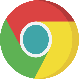 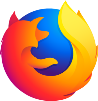 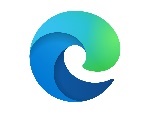 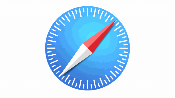 In the address bar type in the URL; classroom.google.com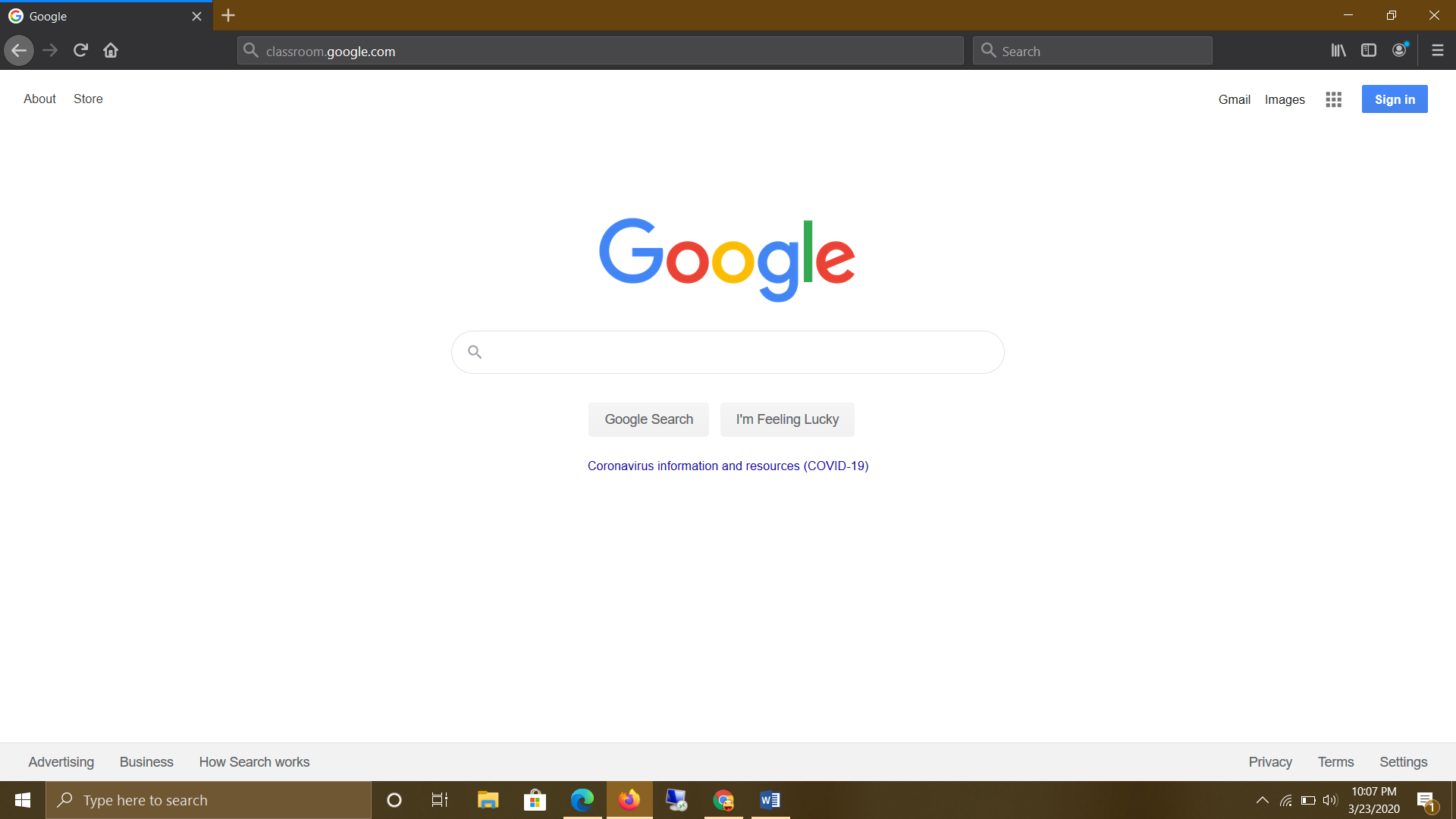 Some browsers might bring you to the Education page first. 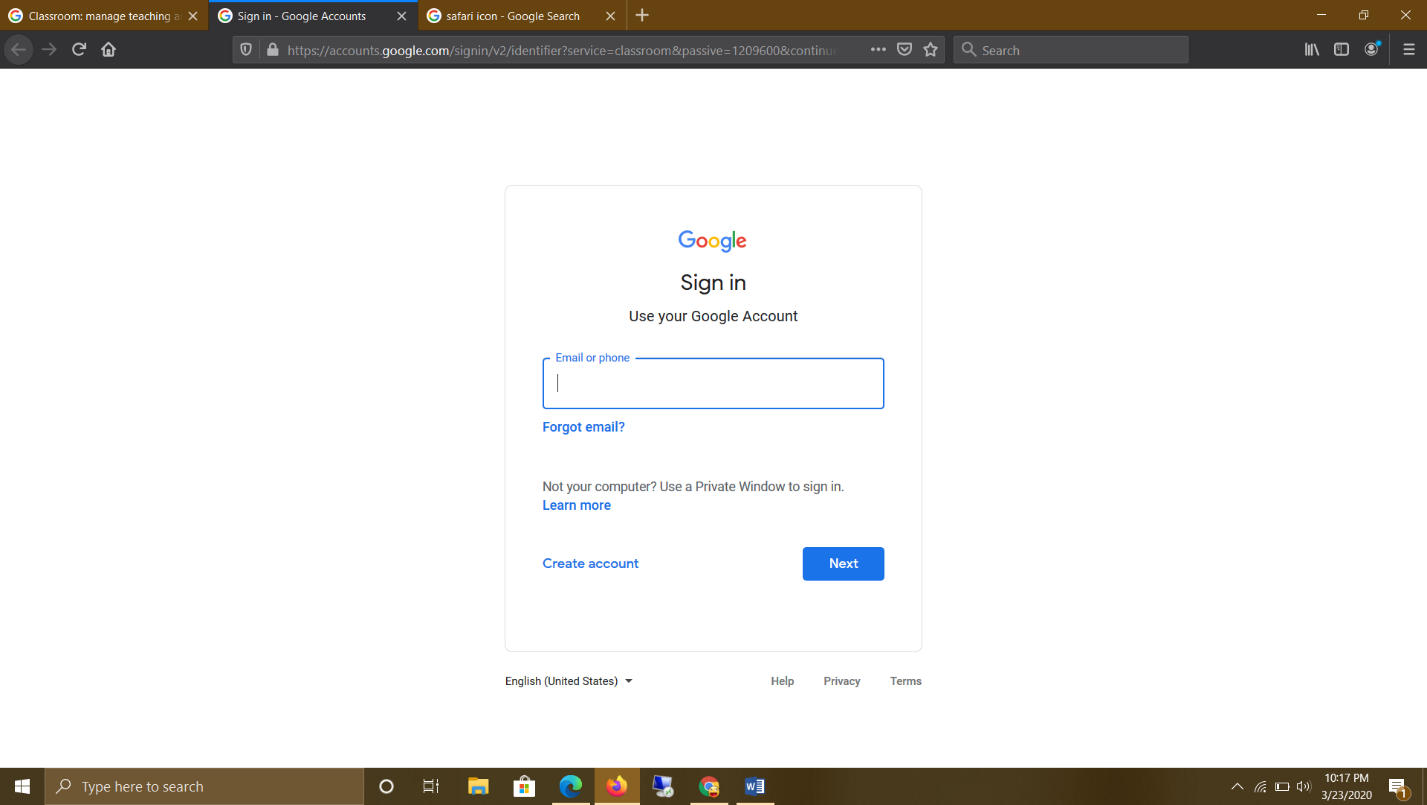 If so, Click the ‘Go to Classroom’ button. If not, you will see the Google sign in page.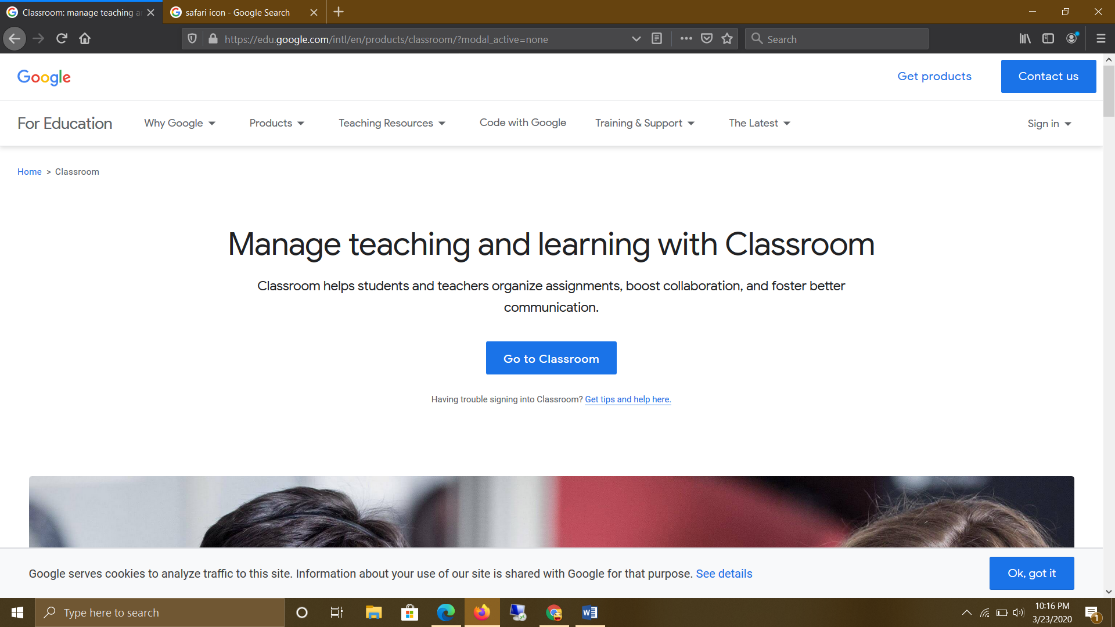 Students must login with their school issued GSuite account information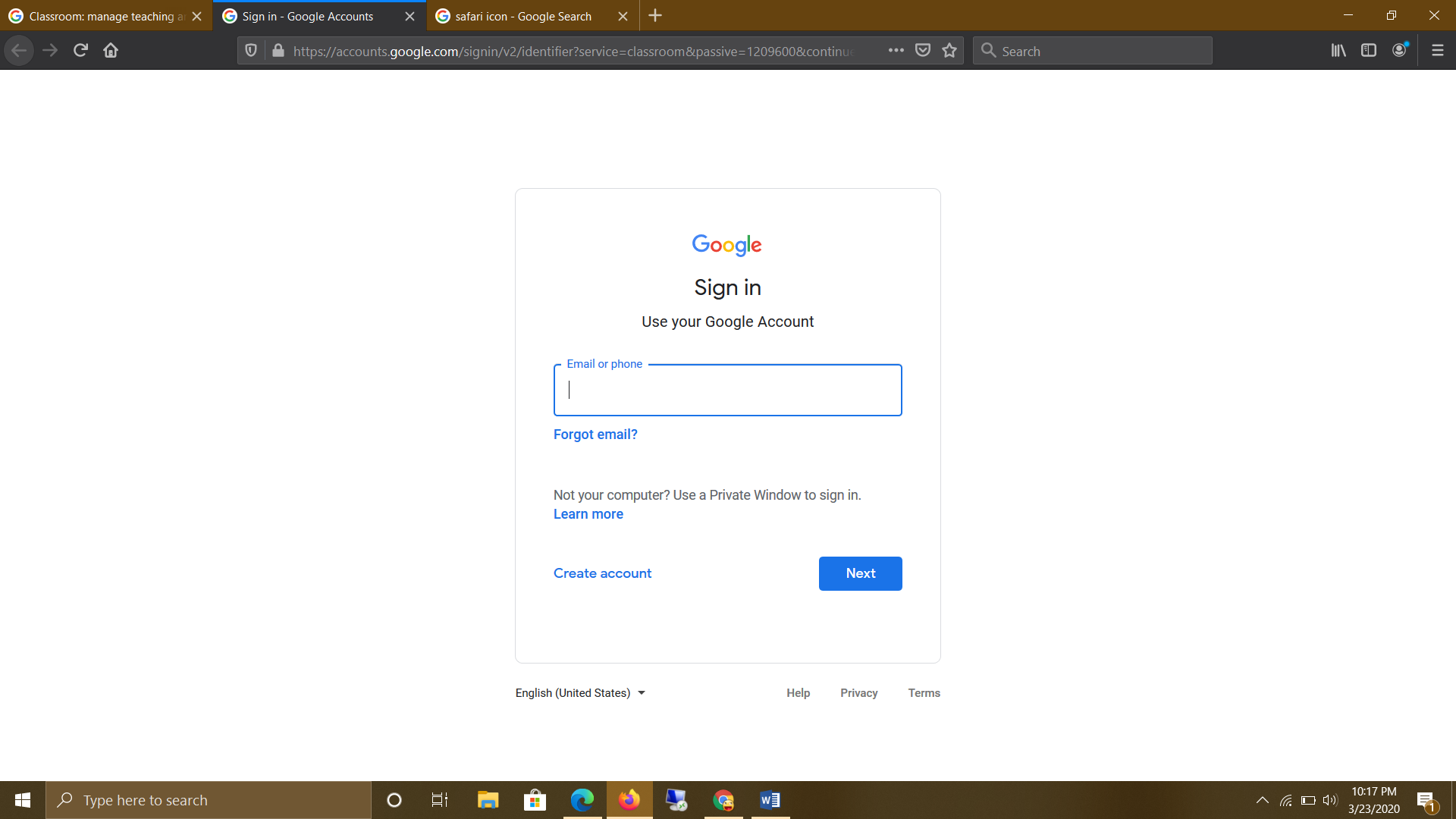 **The below is in a universal format; please follow according to your student’s information**USERNAMES: firstinitiallastnamegraduationyear@thompsonk12.orgEXAMPLE: PASSWORD: thompson(studentlunchcode)EXAMPLE: 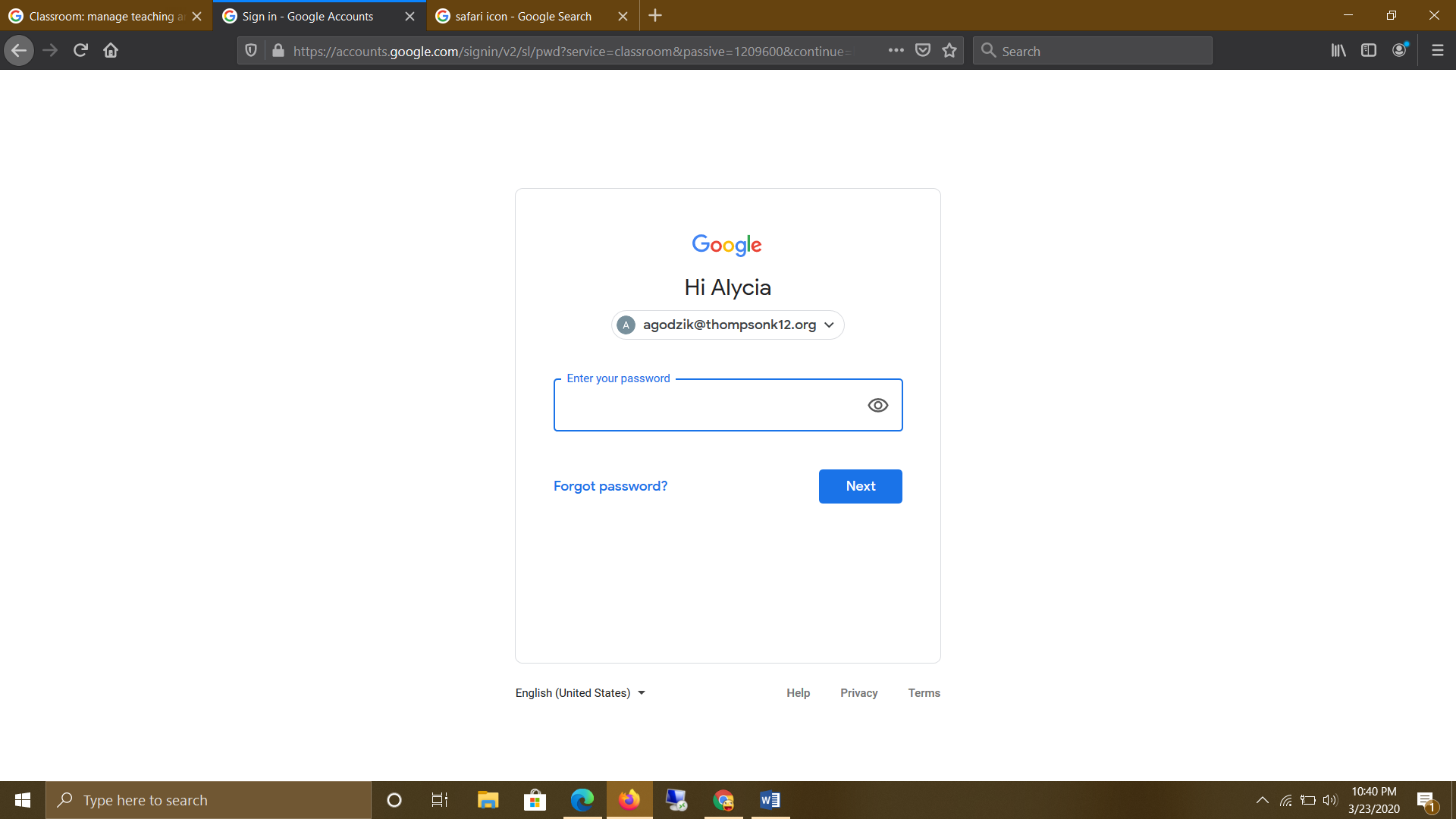 This will bring students to their Google Classroom page. If your student(s) have already joined a class they will see any teacher pages that they are linked to. If your student(s) have NOT already joined a class, please see the Navigating Google Classroom Tutorial Sheet 